El desencanto por los partidos tradicionales argentinos, en la Ciudad de Buenos Aires, con la aparición de los partidos libertarios en la última elección parlamentaria del 2021. Los discursos de sus referentes y el poder en las redes sociales.Miguel Angel LuqueAfiliación Institucional: GICP Culturas Políticas: sensibilidades y creencias en las culturas democráticas y contrademocráticas (FSOC-UBA)Correo electrónico: luquea.miguel@gmail.comMáximo título alcanzado o formación académica en curso: Estudiante de la carrera de Sociología (en curso)Eje problemático que ha aceptado la ponencia: Eje 10 “Democracia y Representación”Palabras claves: Liberalismo, desencanto, partidos tradicionales, democraciaIntroducciónPensar que el consumo de una sopa de murciélagos puede causar una crisis sanitaria a nivel mundial era imposible de imaginar. Sin embargo, la propagación del COVID-19 hacia finales del 2019, con inicio en la ciudad china de Wuhan y esparciéndose por el resto de los países, puso en alerta a todos los estados. En los primeros meses del 2020 la OMS declara la alerta epidemiológica por los altos números de contagios y de muertes producidas por el virus.En nuestro país el 12 de marzo del 2020 el presidente Alberto Fernández estableció por Decreto de Necesidad y Urgencia (DNU) 297/2020 el Aislamiento Social Preventivo y Obligatorio (ASPO) la emergencia pública sanitaria por el plazo de un año y con el objeto de resguardar la salud de los/as habitantes del país. El mismo consiste en el confinamiento de todos/as los/as habitantes del país en sus hogares cerrando escuelas, lugares de trabajo, centros recreativos, etc. Solo se permite el movimiento reducido al personal considerado esencial (trabajadores/as de la salud, trabajadores/as de primera necesidad). Se produce de esta manera la reducción de movimientos de personas en la vía pública al abastecimiento de mercadería esencial y a la circulación de quienes realizan asistencia a personas consideradas de riesgo. De tal modo, el estado se propuso con la medida de ASPO controlar la denominada curva de contagios a efectos de prevenir un colapso en el sistema sanitario, la misma se rigió del 20 al 31 de marzo del 2020.Mientras permaneció en vigencia el decreto mencionado, entre tantas otras actividades las manifestaciones callejeras dejaron de estar permitidas. En el nuevo y atípico contexto, en la Ciudad de Buenos Aires se comienza a desarrollar diferentes formas de manifestaciones públicas como los aplausos en apoyo al personal de salud desde los balcones o ventanas a las 21 hs o los cacerolazos desde ciertos barrios porteños contra la clase dirigente o la denominada y mediatizada “liberación de presos/as”, hasta la apropiación del espacio público mediante marchas en plena vigencia del ASPO, cómo serán las denominadas “marchas anticuarentenas”.Estas manifestaciones callejeras “anticuarentenas”, como explica el autor Marcelo Gómez (2020) fueron convocadas por sectores opositores al gobierno de espacios de derecha del partido Juntos por el Cambio acompañados con grupos fundamentalistas, neonazis, nacionalistas y grupos antisistema (antivacunas, antipodermundial, antidiscurso de género, etc.). Los discursos de estos grupos son de tintes irracionales (rabia, angustia, desencanto, etc.) y paranoicos, en la cual el “virus” es el populismo que denominaron al gobierno como una “infectada” y un crecimiento de apoyo a  proyectos antidemocráticos. (Gómez, 2020)Dentro de estas manifestaciones anticuarentena aparece el economista Javier Milei, un personaje que se hizo conocido en los medios de comunicación por tener revuelos mediáticos con discursos agresivos contra los políticos que los considera parte de una casta política en la cual en una declaración de presentación de la plataforma política: “La decadencia argentina comenzó cuando se nos coló el socialismo”. Como lo describe Stefanoni (2021) las ideas de Milei son llegadas a jóvenes adolescentes y postadolescentes seguidores de Donald Trump y de Jair Bolsonaro, la portación de armas en manos de ciudadanos/as, oposición a la despenalización del aborto porque son participes del movimiento Pro-Vida o los/as celestes. Tienen influencers en las redes sociales, como el politólogo Agustín Laje que batalla contra el feminismo o todo relacionado con el progresismo como por ejemplo el uso del lenguaje inclusivo. También tienen mujeres que no se sienten representadas con el Movimiento de Mujeres y donde la estética es muy importante para poder hacer los cosplays (disfraces) de personajes de anime o superhéroes/superheroínas.Para las elecciones parlamentarias de medio término en 2021, se presentan los partidos considerados tradicionales dentro de coaliciones formadas en el 2019  que son el Frente de Todxs, Juntos por el Cambio y Frente de Izquierda. ¿Pero se pueden considerar partidos tradicionales? Para responder argumentan Vommaro (2014) y Casullo (2015) estas coaliciones partidarias se agrupan por afinidades ideológicas y tradiciones partidarias en común, con una visión compartida del mundo. Casullo (2015) indica que el peronismo se encuentra arraigada en las comunidades más cercanas a la sociedad, la UCR tiene presencia en las universidades y la izquierda tiene sindicatos pero poca organización territorial. En cambio el peronismo ha ocupado todos los espacios sociales sindicatos, universidades, bancas en el Parlamento, dirigentes barriales, etc.  En septiembre del 2020 Javier Milei junto a otro economista José Luis Espert presentan el partido Despertar luego renombrado Avanza Libertad, de tintes libertarios. Esta coalición no duró por internas dentro del partido porque Milei no quiso acordar con el PRO porteño de Horacio Rodríguez Larreta por tener diferencias ideológicas y del armado del partido. Por eso se forman dos partidos distintos cada uno peleó en territorios distintos, Espert forma “Avanza Libertad” para la provincia de Buenos Aires y Milei con “La Libertad Avanza” disputa en CABA por banca de diputados/as y senadores/as.En este artículo se buscará identificar cómo los/as electores/as de la Ciudad de Buenos Aires se encuentran representados en el partido Libertad Avanza y no en los partidos políticos tradicionales argentinos en las elecciones parlamentarias del 2021. Rastrear e interpretar en los discursos políticos de Javier Milei en campaña legislativa. Rastrear las  redes sociales de los influencers militantes del partido la Libertad Avanza. Marco TeóricoEl diseño de investigación para este estudio es mixta por un lado lo cuantitativo con el análisis de datos secundarios estadísticos (Sautu, 2016) con los resultados de las elecciones presidenciales del 2019 (solo en los votos diputados/as por CABA) y las legislativas del 2021 (solo para legisladores/as porteños/as y diputados/as por CABA). Y se observó en un sondeo de opinión pública la imagen de los/as principales referentes/as de los partidos políticos. En el diseño cualitativo se hace un análisis de casos (Sautu, 2016) con materiales de las redes sociales puntualmente en Twitter de los usuarios @ulichaparro12 estudiante universitario y militante; @DannanOficial un militante contra las políticas progresistas, antifeminista y cantante y @lilialemoine miembro del partido libertario. El recorte temporal que utilizó para el estudio es el mes de noviembre del 2021 justamente en las elecciones parlamentarias del 2021. La utilización de las redes sociales como objeto de estudio como desarrollan Aruguet y Calvo (2020) las redes fueron un punto de encuentro y socialización, también para la intervención política. Los/as usuarios/as postean contenidos para mostrar sus preferencias políticas, en la cual encuentran apoyos o disputas. Para los/as políticos/as hacen sus campañas a muy bajo costo y controlan la información suficiente para sus votantes, da una personalización de relación con su electorado. (Aruguet y Calvo, 2020) En esta investigación se usa el concepto de partidos políticos de Manin (2006) en la cual los “partidos de masas” permiten acceder a los hombres comunes a obtener cargos gubernamentales. La aparición de los partidos permite la desaparición de los notables y del elitismo en lo que el autor llamó democracia de partidos en que los/as sufragantes votan más por un partido que por la persona postulante. Permite la estabilidad electoral.Siguiendo con este autor, los/as electores/as votan más por un partido que por una persona. Permite una estabilidad electoral. No solo votan al mismo partido, sino que las preferencias pasan de generación en generación, por ejemplo los/as hijos/as votan igual que sus padres/madres y habitantes de zonas geográficas votan por décadas al mismo partido político.Los partidos proponen detallados programas y hacen sus campañas a partir de ellos. Pero la mayoría del electorado no tiene una idea detallada de las propuestas. Aunque los/as votantes coinciden la existencia de estas propuestas, solo recuerdan vagos temas que tengan su atención y eran amplificados durante las campañas. En la democracia las elecciones dan una expresión de confianza más que una opción de medidas políticas concretas. El objeto de confianza no es en la persona, sino en la organización, el partido.Hay un fenómeno que desarrolla Manin (2006) los/as votantes tienden a elegir a las personas en vez del partido o el programa que lo denomina la democracia de audiencias. La figura del presidente es el jefe del ejecutivo, el/la líder de la mayoría en el parlamento, de las campañas y las elecciones. Aunque los partidos siguen siendo fundamentales, proporcionan recursos como red de contactos e influencias, la capacidad de manejar a los/as militantes, todos estos instrumentos están bajo el servicio del líder. Los causantes de estos fenómenos primero son los medios de comunicación, los/as candidatos/as se comunican con su electorado sin la mediación del partido. La televisión refuerza el individualismo de los/as políticos/as, son personajes mediáticos y tienen un mejor dominio de las técnicas de comunicación mediática, son expertos en medios. La participación ciudadana es sensible a las cuestiones que formulen en las campañas electorales, por eso en las distintas elecciones presidenciales o parlamentarias tienden a elegir candidatos/as de distintos partidos políticos. Los/as votantes responden por intereses personales que le ofrecen en cada en campaña, en vez de expresar por su identidad social o cultural.Para articular el concepto de partidos políticos como señala Fair (2012) con una lógica gerencial tecnócrata de la política, en que el Estado es una empresa privada y tiene que acordar con distintos sectores para llegar una armonía social. A la par hay una despolitización que conlleva a despreciar la importancia que tienen las políticas públicas, como por ejemplo la estigmatización de las personas que perciben asignaciones estatales.La imagen de estos candidatos es construida por asesores profesionales para que se vea lo mejor de la persona, su familia, el exitoso trabajo que tienen ideal para los medios de comunicación y redes sociales. Estos candidatos se venden como un producto que debe venderse del mejor modo posible. Lo novedoso es la ausencia de proyectos e ideas. En la cual, los políticos profesionales pertenecientes a la “vieja política” escenifican la presencia de proyectos y cosmovisiones del mundo, y son acusados de estar ideologizados, discursos anticuados que no pertenecen al mundo actual de la “nueva política”. El desencanto o la desconfianza que generan en los/as jóvenes porteños/as en el sistema democratico con sus instituciones, los partidos políticos considerados tradicionales por tener proyectos obsoletos a sus necesidades. Como plantean Rosanvallon (2007) y Dubet (2020) la democracia representativa otorga una legitimidad como una cualidad jurídica y la confianza este último es más compleja y la denomina como una institución invisible con características de carácter moral, por el bien común y otorgue una continuidad a lo largo del tiempo.Sin embargo, esta democracia representativa se le tiene desconfianza por ser incapaz y corrupta está alejada del y la ciudadano/a sometidas por lobbies. Toda esa ira, malestar e ira son descargadas en las redes sociales como Twitter, Facebook o Instagram en la cual no hay tintes políticos.Toda esta desconfianza nace de las crisis producidas por las prácticas de políticas neoliberales que en consecuencia conlleva a una profundización de las desigualdades sociales en la cual se desplomó la solidaridad y emerge el individualismo. Ningún partido político ni sindicato tiene las condiciones de contener estas iras ni producir una negociación. Y este vacío fortalece la desconfianza hacia la democracia representativa.No solo la política es la causante de este descontento también los intelectuales porque al vivir en una sociedad de constantes crisis, son incapaces de poder dar soluciones hacia un mundo mejor, se tiene que comprender estos sentimientos de desconfianza e ira hacia los sistemas democráticos.Como complemento la autora Puerta Riera (2016) que retoma del filósofo Fotopoulos la crisis profunda y extensa del sistema democrático representativo de manera multidimensional. Por un lado la dimensión económica principalmente la reducción del estatismo y el crecimiento de la brecha económica entre las naciones, universalizando la exclusión de la mayoría de la población, y una migración desde el sur al norte.En la dimensión política es complementaria con la economía, en la cual los modelos económicos y políticos llevaron a una concentración económica y la representación democrática llevó a una concentración política. La crisis trajo un debilitamiento del Estado para controlar los asuntos económicos, la competencia entre los países que causa la caída de la democracia social, con el consenso neoliberal desaparece la barrera ideológica entre los partidos políticos, los cambios tecnológicos llevan a una nueva división del trabajo de una sociedad posindustrial debilitando a la clase trabajadora y de las políticas sociales y la caída de los regímenes socialistas y el fortalecimiento de los valores neoliberales (Puerta Riera, 2016)Cómo votan los/as porteños/as a los partidos políticosa)Resultados electorales de modo comparativoEn este apartado se analizará de modo comparativo las elecciones parlamentarias de CABA de 2019 y 2021, como se comportó el electorado hacia los partidos tradicionales formadas en coaliciones y a estas nuevas agrupaciones libertarias.En las elecciones presidenciales del 2019 la primera aparición en la arena política de partidos liberales fue Unite por la Libertad y la Dignidad encabezado por el economista Luis Espert. En la cual con una campaña política muy crítica al gobierno Mauricio Macri y de los otros/as candidatos/as por ser causantes de todos los problemas que tiene la Argentina en la actualidad. No tuvo mucho caudal de votos en las elecciones y tampoco sus candidatos/as de CABA, que no les permitió acceder a bancas en el parlamento. Como lo ilustra la Tabla 1 queda último en la votación en CABA y los partidos tradicionales no tuvieron modificaciones en el caudal de votos. Tabla 1: Resultados electorales diputados/as por CABA en las PASO y Elecciones Generales del 2019 y 2021.Fuente: Elaboración propia datos extraídos de Argentina.gob y Estadísticas electorales de la ciudad (GCBA).Tabla 2: Resultados electorales legisladores/as porteños/as  PASO y Elecciones Generales del 2021, en CABAFuente: Elaboración propia datos extraídos de Argentina.gob y Estadísticas electorales de la ciudad (GCBA).Utilizando a Manin (2015) para  explicar cómo en las democracias modernas aumenta el número de partidos políticos en competencia en Argentina se encuentran las PASO tienen la finalidad que todos los partidos se presenten para realizar una interna y solo quedan los que llegan al piso del 1,5% para pasar a las Elecciones Generales, reduciendo la cantidad de candidatos. El autor refiere que hay un debilitamiento de las adhesiones partidarias dándose en el corte de boleta, y los/as electores/as pueden votar por varios partidos en la misma elección estos casos se dan cuando entran legisladores/as de partidos minoritarios al Parlamento.Se puede observar en las elecciones parlamentarias de diputados/as para CABA de modo comparativo de 2019 y 2021 tanto en las PASO y las Elecciones Generales, Juntos por el Cambio que es una coalición de partidos con la UCR y el PRO sigue teniendo un buen caudal de votos pero tiene una caída nominal de votos entre las dos elecciones en análisis. Entre las PASO de 2019 y 2021 tiene un descenso de votos de 32.862 y en las Generales la diferencia es mayor es 201.590. Pero si se mira la Tabla 2 en las legislativas porteñas Juntos por el Cambio tiene un aumento de votos entre las PASO y las elecciones generales por 38.370. Estos comportamientos se puede dar por el corte de boleta, por un descontento con los/as candidatos que encabezan la lista en la cual eligen a otro partido acorde a su ideología o visión del mundo, ya que sus propuestas quedan obsoletas a las necesidades y son incapaces al estar alejadas del ciudadano/a. (Rosanvallon, 2007). Cuando se analiza al Frente de Todxs un partido compuesto por sectores del partido Justicialista y no peronistas, en el distrito de la Ciudad de Buenos Aires es difícil que puedan arrebatar el dominio de Juntos por el Cambio. Pero la abrupta caída de las elecciones en diputados/as entre 2019 y 2021 en las Generales fue de 206.218 en cantidad nominal de votos. En la cual como en la Tabla 2 pasa el mismo fenómeno como a Juntos por el Cambio en las legislativas porteñas tienen un leve aumento de votos entre las PASO y las Generales de 47.051 votos.La particularidad del partido libertario es que para las elecciones del 2019 estaban representados en el partido Despertar para CABA estaba Unite por la Libertad y la Dignidad, que en la Tabla 1 se observa que no tuvieron un buen resultado además de un descenso de electores entre las PASO y las Generales del 2019 de 23.400. La composición del partido son candidatos/as “desencantados/as” del PRO de Mauricio Macri, por el mal manejo del dinero de los contribuyentes con altas tasas de impuestos y que ese dinero no vuelve en servicios para el/ la ciudadano/a. Los servicios no son óptimos y el mal manejo del presupuesto de Nación y CABA. Parafraseando a Rosanvallon (2007) en la cual la práctica de políticas neoliberales en nuestro país por el gobierno de Mauricio Macri con políticas de ajuste con un achicamiento del Estado alejándose del/la ciudadano/a. Esto causa una ruptura en la confianza e incentiva un individualismo con el discurso meritocrático de que el fruto del éxito está en el esfuerzo, profundizando las desigualdades sociales y trabando todo tipo de ascenso social. Y las instituciones como los sindicatos o partidos políticos no le encuentran soluciones a todos los problemas que acarrean las personas. Por lo cual la desconfianza en el sistema democrático representativo va en crecimiento.La misma plataforma electoral del partido Unite desarrolla que este sistema democrático queda obsoleto que nos llevó a la pobreza y miseria sin ningún futuro posible. Con la crisis del 2001 en nuestro país provocó hacer perder el liderazgo a la UCR y al resto de los partidos peronistas y no peronistas les permitió la reinversión o mutación hasta en partidos casi de izquierda. Estas prácticas perturban la libertad individual, por eso la solución para la “nueva” democracia es por políticos con frescura de pensamiento sin ningún tipo de alineamiento político, aunque aún no se tildan como liberales sino nacionalistas.En las elecciones del 2021 el partido La Libertad Avanza liderado por Javier Milei, como se observa en la Tabla 1 las PASO tuvieron una buena campaña ubicándose como tercera fuerza porteña y en las Generales obtuvieron más votos a nivel nominal de 70.969. La particularidad al observar los resultados la principal como desciende Juntos por el Cambio en las PASO y las Generales y también una caída del voto en blanco como posible lectura es la captación de los/as indecisos/as y atracción de los/as desencantados/as del partido cambista. Y en la tabla 2 también le fue favorable para el ingreso de legisladores/as en el parlamento porteño.Hay que resaltar que el Frente de Izquierda hizo un buen caudal de votos aunque los ubique como cuarta fuerza porteña, tienen buenos números tanto en las PASO y Generales del 2021 tiene un aumento de 32.777 a diferencia del 2019 en ambas instancias electorales tuvieron bajos números de electores/as. b) Cómo ven los/as electores/as a los principales dirigentesGráfico 1: Imagen de dirigentes políticos. Sondeo en CABA, agosto 2022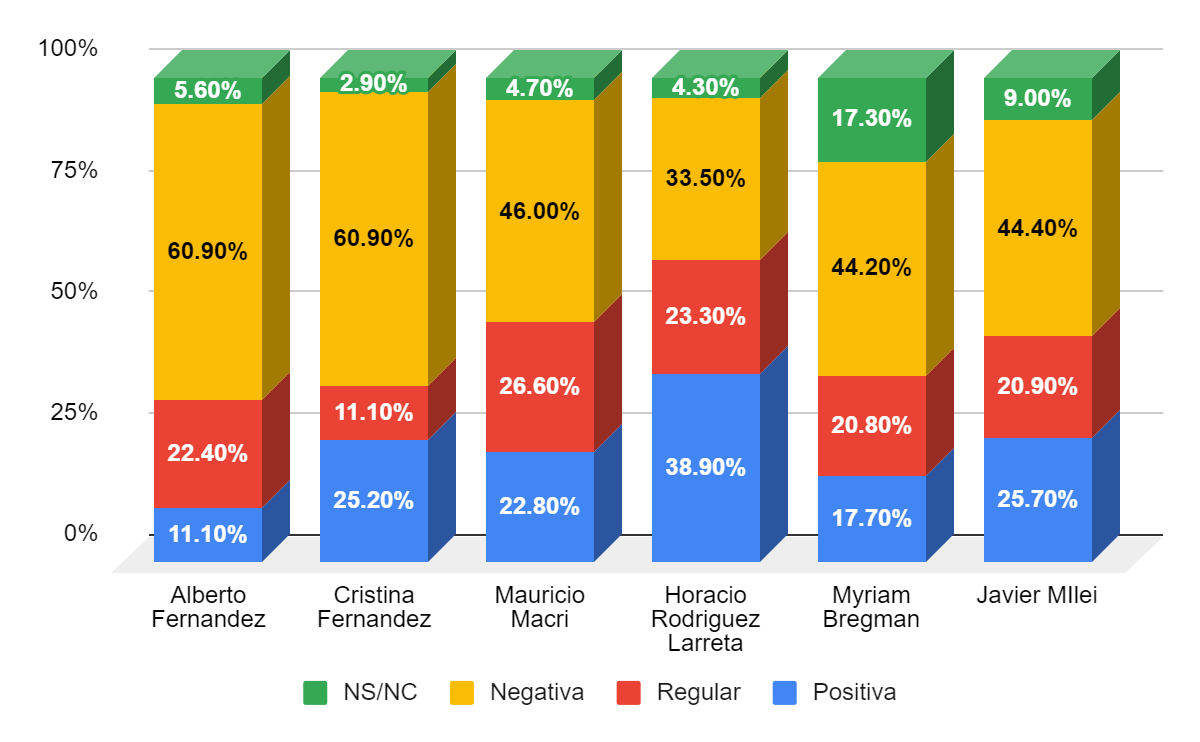 Fuente: Elaboración propia datos extraídos de Tendencias ConsultoraEn este apartado se analizará con los datos de la Consultora Tendencias midieron a los principales dirigentes políticos: Alberto Fernández, Cristina Fernández, Mauricio Macri, Horacio Rodríguez Larreta, Myriam Bregman y Javier Milei. Es un sondeo de opinión pública en CABA en agosto de 2021.En la gráfica 1 se describe que los/as políticos/as pertenecientes al espacio político Frente de Todxs Alberto Fernández y Cristina Fernández. Entre ambos comparten el mismo porcentaje de imagen negativa 60.9% en la cual la preocupación de los encuestados es el aumento de precios destruyendo el poder adquisitivo. La imagen positiva tiene más Cristina Fernández con un 25.2% y Alberto tiene una menor cantidad del 11.1%.Luego agrupando los dos políticos de la coalición Juntos por el Cambio Mauricio Macri y Horacio Rodríguez Larreta, la imagen negativa de este último es de 33.5% menos que el de Macri con un 46%. La imagen negativa de Macri es alta por su presidencia en el periodo 2015-2019, en la cual decepcionó a su electorado por las perjudiciales medidas económicas como tarifazos en los servicios de suministros eléctricos y gas, retornar al Fondo Monetario Internacional, entre otras medidas desfavorables. En cambio la figura de Larreta es como Jefe de Gobierno de la Ciudad pero con intenciones de disputar espacios presidenciales para el 2023.Cuando se hace lectura de la figura de Javier Milei tener ese 44.4% de imagen negativa durante un mes previo tuvo discursos polémicos con la venta de órganos y venta de niños/as. En la cual plantea aunque sea un debate filosófico y personal de él es algo posible debatir acá a 200 años. Plantea un mercado de compra y venta de órganos a sabiendas que es un problema de mercado y el derecho privado sobre el cuerpo de cada uno/a mi cuerpo mi decisión y con este mercado legal permitirá que haya menos muertes por esperar a los/as donantes. Y también la reivindicación de la figura de Margaret Thatcher, la exministra británica que decidió ir a la guerra contra nuestro país por Malvinas y la ganó. El caso Malvinas es una fibra delicada en la memoria colectiva, por la injusta lucha entre Gran Bretaña y Argentina, debido que para sostener la dictadura en Argentina que gobernaba Leopoldo Galtieri estaba en debacle y Thatcher tenía una economía arruinada por la práctica de políticas neoliberales. Este último debate causó una interna dentro del partido liberal y una pelea entre Carlos Maslatón (abogado influencer del liberalismo) y Javier Milei. Aunque Milei sostiene la admiración por Thatcher es por haber reducido la inflación y sobrevivir a los paros de los/as trabajadores/as por las políticas de ajuste.Aunque tiene un buen piso de imagen positiva de 25.7% en la cual están sus votantes de las últimas parlamentarias del 2021, también está interesado de sacarle los votos al PRO ya que atacó a Mauricio Macri por tratarse de un “socialista de buenos modales” y que es imposible hacer un armado con Juntos por el Cambio por incompatibilidad de ideas. Milei va a seguir dando sus opiniones sin filtro porque no le interesan los focus group, es más importante que diga verdades incómodas que mentiras confortables.¡Hola a todos, yo soy el león! En este apartado se propone analizar los discursos de Javier Milei para su campaña legislativa del 2021, como fue construyendo su imagen para la candidatura. En su lanzamiento como candidato para el partido junto a Luis Espert en el 2021 su mayor preocupación es la degradación de la moral de la política toma como ejemplo el caso del diputado del Frente de Todxs Juan Améri, que en plena sesión de la Cámara de diputados el 25 de septiembre de 2020 succiona un seno de su pareja, como todavía no se había vuelto a la normalidad por la pandemia de COVID-19 se realizaba de modo remoto por la plataforma ZOOM, y el diputado no había apagado su cámara de la computadora y se transmitió todo el hecho. Entonces el partido libertario viene a terminar con esta falta de moral.También un tajante del discurso economicista el Estado tiene que reducir el gasto público que el resultado sería la reducción de impuestos y cerrar ministerios, cree que hay ministerios que no sirven son un gastadero de fondos como el Ministerio de la Mujer porque según Milei, tiene mas gasto del presupuesto que la salud pública y el cierre del Banco Central no permite una liberación de la economía para obtener dólares como uno quiera, en la cual cada uno/a con el fruto de su trabajo puede comprar la cantidad de divisas extranjeras como quiera. “…este gobierno se recibió de inmoral y demostró que tenemos un verdadero enemigo, que es la casta política. Porque ellos tienen los privilegios y a nosotros nos revientan a impuestos. Nos tenían encerrados y nos subieron los impuestos. Hicieron 18 reformas fiscales para cobrar más impuestos y se subieron las dietas. Y como si todo esto fuera poco, tuvieron el vacunatorio VIP y encima el presidente nos ofende diciendo que «no hay delito penal en saltearse la cola»”. (Milei, 2022, p.25) En este sentido el uso del discurso tecnocrático  parafraseando a Fair (2012) la visión del Estado como una empresa privada con una reducción del gasto para obtener beneficios, el fin último siguiendo los discursos de Milei es bajar la tasa de impuestos a los/as empresarios/as y al/la ciudadano/a común. Como técnicos expertos racional buscan consensos entre los sectores sociales para tener armonía.Están en contra de toda práctica de la vieja política que solo buscan sus intereses particulares, ideologizados con una irracionalidad e ineficacia conlleva a no comprender la realidad que enfrentan y están desmoralizados corrompidos por intereses particulares. Por eso la aparición de esta nueva política es todo lo opuesto, son políticos/as profesionales y técnicos capaces de lograr con una administración racional buscan la eficacia para tener una buena administración de recursos.Este fenómeno de los partidos libertarios siguiendo lo planteado por Manin (2006) estamos presentes ante una democracias de audiencias ya no existen el seguimiento de un proyecto político que represente una identidad al partido sino moverse por deseos individuales que les represente una recompensa por ejemplo la reducción de impuestos por sectores empresariales, terminar con los estados que denominan socialistas que llevan al mal de los países.“Vengo no solo a pedirles que nos acompañen en la revolución de la libertad; les pido que nos acompañen en una revolución moral. En una revolución que termine de sacar los valores del socialismo, que son la envidia, el odio, el resentimiento, el trato desigual frente a la ley, el robo y el asesinato, para ir hacia una sociedad que viva del fruto del trabajo. Que nos ganemos el pan con el sudor de la frente, sirviendo al prójimo, con bienes de mejor calidad a menor precio.” (Milei, 2022, p. 25)Relacionando con Fair (2012) la figura de Milei es creada por profesionales de la imagen le hicieron un traje de superhéroe el General Anarco-Capitalista AnCap con poderes de luchar contra los keynesianos y defender las libertades individuales: “Mi misión es cagar a patadas en el culo a keynesianos y colectivistas hijos de puta que nos quieren cagar la vida”. Esta imagen es creada con el motivo de poder llegar a sus votantes más jóvenes con un discurso “rebelde” antisistema en la cual busca despertar las conciencias de esos jóvenes seguidores del partido. “No me meto acá para guiar corderos, me meto acá para despertar leones». Y recuerdo también que les pedí que rugieran fuerte, que hicieran escuchar el grito de la libertad, y vaya si lo lograron: la casta política toda está cagada.” (Milei, 2022, p.25)A sus seguidores/as los denomina como leones con una consciencia despierta y ya no son más corderos dóciles que sientan esa desilusión hacia los partidos tradicionales, que se den cuenta de esta “casta política” que solo busca beneficiarse ellos/as mismos/as a costa de sus esfuerzos que le sacan de los impuestos y obtener todos los privilegios posibles. Por eso la práctica de Milei como diputado de rifar su sueldo como parlamentario para dar cuenta que no quiere vivir de la política es un acto similar a Robin Hood, devolviendo al pueblo lo que le roba el Estado.Los/as influences libertarios/asEstos influencers que surgen de las redes sociales son jóvenes de entre 18 a 30 años con características particulares son fanáticos de comics de superhéroes/superheroínas y de cosplays de animes japones, sus gustos musicales son el rock o el metal. Tienen un planteamiento de estar en contra de la ideología de genero, el derecho al aborto o la enseñanza de la ESI en las escuelas porque consideran que adoctrinan a los/as niños/as con ideas de izquierda. Las mujeres influencers son identificadas como antifeministas porque no se encuentran representadas con el Movimiento de Mujeres.A través de sus redes sociales muestran sentimientos de ira, descontento y desconfianza a la democracia representativa, por ser corrupta e incapaz de responder a sus necesidades como ciudadanos/as. Estos/as electores/as del partido libertario demuestran un enojo hacia los representantes de los partidos políticos y sus militantes, en la cual la utilización del concepto de casta referido que hay un grupo de personas que siempre ocupan cargos del Estado para beneficiarse económicamente y tener privilegio de clase sin tener en cuenta las necesidades de los/as ciudadanos/as, también acusan de las prácticas de clientelismo en las elecciones es decir vender su voluntad por un voto que les permite la perduración en el poder.“@anarcoborgeano@PatoBullrichy@JMilei Tener trayectoria no te hace "casta". Cuando pudo quemar a un gendarme o a un policía para salvar su carguito, no lo hizo. Casta es Máximo, casta es Florencia, casta es Cristina. La familia presidencial con delirios monárquicos que se enriqueció a costa del pueblo. Estudie”.(@DanannOficial)“@ulichaparro12 Más allá de la felicidad del triunfo electoral, no me puedo sacar de la cabeza como todavía hay millones y millones de personas que siguen votando a estos delincuentes. En PBA vendieron su dignidad por unos pesos.”(@ulichaparro12)Todo este discurso “rebelde” en contra de la democracia parafraseando a Brown (2021) todos estos discursos dentro de los espacios libertarios están en contra de los movimientos sociales como las organizaciones piqueteras que realizan cortes de avenidas importantes de CABA reclamando ayudas económicas o puestos de trabajo y otras que participan dentro de organizaciones estatales, son denominadas como parásitos que viven del estado para no trabajar y se burlan de los/as “buenos/as” ciudadanos/as que pagan sus impuestos.“La decadencia política es insostenible. No podemos seguir viviendo para que ellos hagan sus negocios y sus conventillos! Por favor tengamos un presidente con una propuesta clara, que no ceda ante la corrección política y haga algo DIFERENTE. #Milei2023 @JMilei¡LA SOLUCIÓN!” (@lilialemoine)Estas agrupaciones tienen una argumentación antifeminista y toda legislación que amplíe derechos a las mujeres o de LGTBIQ+ porque causan un trato desigual entre hombres y mujeres por estar ideologizados por agrupaciones de izquierda que logran un adoctrinamiento en los individuos. Ven un negociado con el Movimiento de Mujeres ya que hicieron estragos en las sociedades inculcando ideas falsas.Se cabe preguntar ¿Hacia dónde se canaliza todo este desencanto de los/as jóvenes? La mayoría de sus militantes son de franja etaria de 18 a 30 años y la mayoría nacieron en la crisis económica y social del 2001. En consecuencia desencadenó el cierre de empresas, fábricas o Pymes generando una gran masa de trabajadores/as desocupados/as en que debilitó la clase trabajadora.Entonces todos estos sentimientos de desconfianza por los  partidos tradicionales sean de izquierda o derecha no dan las respuestas ante las grandes desigualdades sociales que la democracia no pudo resolver y los/as políticos/as participan para beneficiarse a ellos/as mismos. La necesidad de que un partido nuevo “aireado” formado por outsiders de la política, sean capaces de dar esas respuestas necesarias para salir de las crisis económicas en la cual la intromisión del Estado es mínima fortaleciendo todo la estructura empresarial privada y que sea desideologizado de toda la agenda de reclamo de género, diversidad sexual o progresistas.A modo de conclusiónEn este estudio se trató de abordar la génesis del partido La Libertad Avanza liderado por Javer Milei con la intención de captar a los/as votantes de los partidos principalmente de  Juntos por el Cambio o del Peronismo para dar una respuesta a las demandas insatisfechas y terminar con la desconfianza que generan.Con el análisis de modo comparativo de las elecciones presidenciales del 2019 y las legislativas del 2021 se observó los descensos de los partidos tradicionales y como el partido libertario en CABA tiene un aumento significativo en las elecciones del 2021. También el sondeo con la medición de las imágenes de los principales referentes, la Consultora Tendencias muestra que hay un crecimiento en la imagen de Milei pero sus militantes están al tanto de sus declaraciones y puede generarle imagen negativa.Y cómo se fue construyendo la imagen de Milei referente del partido La Libertad Avanza en sus redes sociales y en sus discursos de campaña para las parlamentarias del 2021. La figura de sus influencers y como tratan de apoyarse en el partido libertario como capaz de darle respuestas ante las desconfianza de los partidos tradicionales.Para estudios futuros mostrar si el partido Avanza Libertad es solo un suceso que solo se puede desplegar en CABA o es capaz de poder disputar espacios políticos en el interior del país, tanto en cargos legislativos y ejecutivos. A la vez si puede formar estructuras en los centros de estudiantes/as, sindicatos o promotores/as barriales.Cómo juega la moral para los/as militantes libertarios/as tal como solución para los problemas dentro de la política argentina y terminar con la corrupción, el abuso de poder y la perpetuidad de los mismos políticos/as. Y qué figuras son capaces de llevar adelante este proyecto de moralidad para curar la política argentina.BibliografíaAnnunziata, Rocío (2015). La democracia de audiencia revisitada, por Bernard Manin en ¿Hacia una Mutación de la Democracia?. Editorial: Prometeo LibrosArgentina.gob (2019). Análisis político electoral. https://www.argentina.gob.ar/interior/observatorioelectoral/analisis-politico-electoral/caba Aruguet, Natalia y Calvo, Ernesto (2020). Introducción (pp. 5-9) en Fake News, trolls y otros encantos. Cómo funcionan (para bien y para mal) las redes sociales. Editorial: Siglo Veintiuno.Bonacci, J. Alejandro (2011). ¿Por qué esta democracia no sirve?. http://www.unite.ar/index.php/esta-democracia-no-sirve  Boniolo, P.; Dalle, P.; Elbert, R.; y Sautu, R.; (2005). Manual de Metodología. Construcción del marco teórico, formulación de objetivos y elección de la metodología. Buenos Aires. Editorial: CLACSO.Brown, Wendy (2021). Introducción (pp. 21-47) en En las ruinas del neoliberalismo. El ascenso de las políticas antidemocráticas en Occidente. Edición: Traficantes de Sueños, Futuro Anterior y Tinta Limón. Casullo, Ma. Esperanza (2015). Argentina: del bipartidismo a la «democracia peronista». Nueva Sociedad. NUSO Nº 258. https://nuso.org/articulo/argentina-del-bipartidismo-la-democracia-peronista/Chaparro, Ulises [@ulichaparro]. (15 de noviembre de 2021). Más allá de la felicidad del triunfo electoral, no me puedo sacar de la cabeza como todavía hay millones. [Tweet]. Twitter. https://twitter.com/ulichaparro12/status/1460084964049915910 DANANN [@DanannOficial]. (17 de noviembre de 2021). Tener trayectoria no te hace "casta". Cuando pudo quemar a un gendarme o a un policía para salvar su carguito. [Tweet]. Twitter. https://twitter.com/DanannOficial/status/1461146027835203584 Decreto DNU Nº 297/2020. Aislamiento Social Preventivo y Obligatorio Coronavirus (COVID -19). 19 de Marzo del 2020. Ciudad de Buenos Aires. https://www.argentina.gob.ar/normativa/nacional/decreto-297-2020-335741/textoDubet, François(2020). Introducción (pp. 9-15) y Conclusiones (pp. 99-103) en La época de las pasiones tristes. 1a ed. Ciudad Autónoma de Buenos Aires. Editorial: Siglo Veintiuno. Espert, Milei y Rosales lanzaron en Córdoba el frente Avanza Libertad. (Lunes, 7 de diciembre). Télam. https://www.telam.com.ar/notas/202012/537786-espert-milei-y-rosales-lanzaron-en-cordoba-el-frente-avanza-libertad.html Estadísticas electorales de la Ciudad (2019). https://www.buenosaires.gob.ar/ministerio-de-gobierno/estadisticas-electorales-de-la-ciudad/resultados-elecciones-2019 Estadísticas electorales de la Ciudad (2021). https://www.buenosaires.gob.ar/gobierno/estadisticas-electorales-de-la-ciudad/resultados-elecciones-legislativas-2021 Fair, Hernán (2012). El discurso político de la antipolítica.  Razón y Palabra, núm. 80, Universidad de los Hemisferios Quito, Ecuador. https://www.redalyc.org/pdf/1995/199524700043.pdf Gómez, M. (2020). Las nuevas derechas como movimiento social: pandemia, acción colectiva y batalla por el sentido. Cartografías Del Sur. Revista Multidisciplinaria en Ciencias, Arte Y Tecnología De La Universidad Nacional De Avellaneda, (12). https://doi.org/10.35428/cds.vi12.211 Javier Milei se vistió de superhéroe para “enfrentar a los keynesianos” y cuestionar al Gobierno. Clarín (18 de febrero de 2019).https://www.clarin.com/espectaculos/fama/javier-milei-vistio-superheroe-enfrentar-keynesianos-cuestionar-gobierno_0_iSDW9lLa0.html Lemoine, Lilia [@lilialemoine]. (26 de agosto de 2022). [Tweet] La decadencia política es insostenible. No podemos seguir viviendo para que ellos hagan sus negocios y sus conventillos! Twitter. https://twitter.com/lilialemoine/status/1563336663031394305 Manin, Bernard. (2006). Metamorfosis del gobierno representativo (Cap. IV) (pp. 131-158) en Los principios del gobierno representativo. Editorial: Alianza.Milei, Javier G. (2022). III La llegada a la política. ¡Viva la libertad, carajo! Discurso del 7 de agosto de 2021, Plaza Holanda, Buenos Aires en El camino del libertario. Libro digital: https://telegra.ph/El-camino-del-libertario-07-19-32 Milei se lanzó como candidato a las elecciones 2021 de la mano de Espert. (26 de Septiembre de 2020). Perfil. https://www.perfil.com/noticias/politica/javier-milei-candidato-elecciones-2021-lista-jose-luis-espert-diputado.phtmlMilei volvió a defender su postura a favor de la venta de órganos. (20 de Junio de 2020) Infobae.https://www.infobae.com/politica/2022/06/20/milei-volvio-a-defender-su-postura-a-favor-de-la-venta-de-organos/Paso 2019: el candidato de Despertar en CABA dice estar "desencantado" con Macri, del que "esperaba un cambio más profundo".(30 de Julio de 2019) Infobae https://www.infobae.com/politica/2019/07/30/paso-2019-el-candidato-de-despertar-en-caba-dice-estar-desencantado-con-macri-del-que-esperaba-un-cambio-mas-profundo/ Puerta Riera, Ma. Isabel (2016). Crisis de la democracia. Un recorrido por el debate en la teoría política contemporánea. Espiral, volumen XXIII, núm. 65, enero- abril 2016, pp 9-43. Disponible en; http://www.redalyc.org/articulo.oa?id=13842934001 Rosanvallon, Pierre (2007). Desconfianza y Democracia (Introducción) (pp. 19-23) en La contrademocracia : la política en la era de la desconfianza. Buenos Aires. Editorial: ManantialSin acuerdo con Juntos por el Cambio, José Luis Espert y Javier Milei competirán separados en las PASO. (Jueves, 15 de Julio) Infobae.https://www.infobae.com/politica/2021/07/15/sin-acuerdo-con-juntos-por-el-cambio-jose-luis-espert-y-javier-milei-competiran-separados-en-las-paso/ Stefanoni, Pablo (2021). 3¿Qué quieren los libertarios y por qué giraron a la derecha? en ¿La rebeldía se volvió de derecha?. Buenos Aires. Editorial; Siglo Veintiuno ediciones.Tendencias Consultora. Estudios y análisis electorales (Agosto 2022) www.consultoratendencias.com Tras la polémica por la "venta de niños", Javier Milei se defiende: "No vine a imponer mis opiniones. (29 de junio de 2020). Perfil  https://www.perfil.com/noticias/politica/tras-la-polemica-por-la-venta-de-ninos-javier-milei-se-defiende-no-vine-aca-a-imponer-mis-opiniones.phtml Vommaro, Gabriel (2014). «Meterse en política»: la construcción de PRO y la renovación de la centroderecha argentina. Nueva Sociedad. NUSO N° 254. https://nuso.org/articulo/meterse-en-politica-la-construccion-de-pro-y-la-renovacion-de-la-centroderecha-argentina/ PASO 2019PASO 2019Elecciones Generales 2019Elecciones Generales 2019PASO 2021PASO 2021Elecciones Generales 2021Elecciones Generales 2021Agrupación políticaVotos%Votos%Agrupación políticaVotos%Votos%Juntos por el Cambio886.47548,09%1.068.63451,84%Juntos por el Cambio853.61348,17%867.04446,64%Frente de Todos614.14233,32%667.73232,39%Frente de Todos437.89924,71%461.51424,82%Consenso Federal137.5197,46%107.2375,20%La Libertad Avanza242.83913,70%313.80816,88%FIT83.8874,55%92.2334,47%FIT109.8046,20%142.5817,67%UNITE58.6433,18%35.2431,71%Autodet. y Libertad46.8142,64%56.3693,03%Votos en blanco115.7845,86%76.0203,69%Votos nulos32.0811,78%23.2801,24%Votos nulos18.1440,92%14.1340,69%Votos en blanco24.4141,35%17.7550,96%Total de votos1.9772542.061233Total de votos1.7474641.882351PASO 2021Elecciones Generales 2021Agrupación políticaVotos%Votos%Juntos por el Cambio853.61347,31%891.98346,24%Frente de Todos437.89924,27%484.95025,14%La Libertad Avanza242.83913,47%318.97816,54%FIT109.8046,09%150.8147,82%Autodeterminación y Libertad46.8142,59%58.0933,01%Votos en blanco24.4141,35%24.0241,23%Total de votos1.8041541.952400